TRIMDON GRANGE COMMUNITY CENTRE & TRIMDON VILLAGE HALLEASTER HOLIDAYS 2019 FAMILY & YOUTH PROGRAMME* Children must be accompanied with an adultPLEASE FILL IN FORM ATTACHED TO BOOK / RESERVE A PLACE FOR YOUR 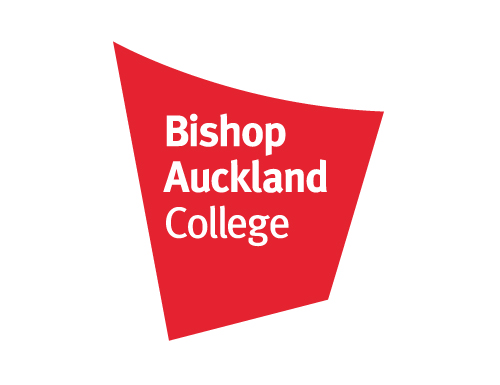 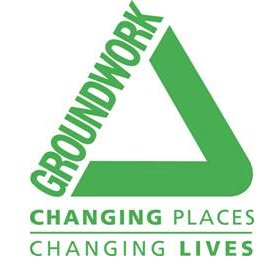 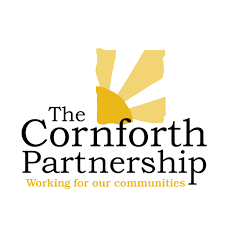 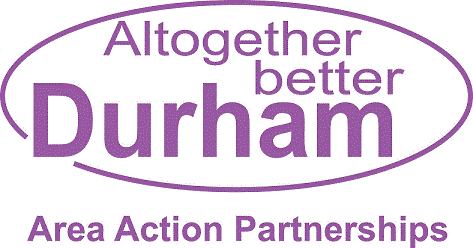 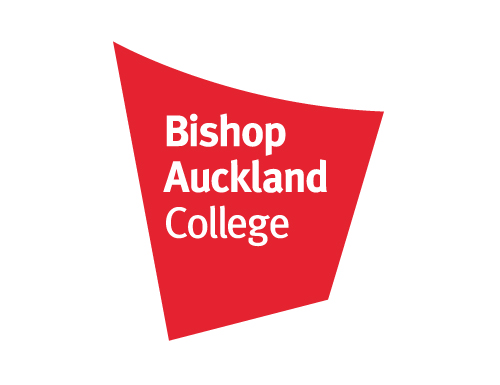 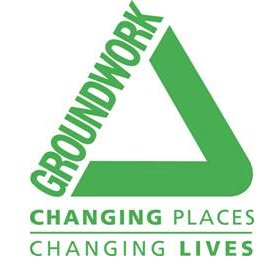 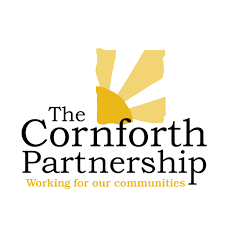 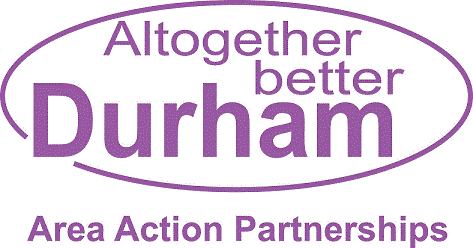 FAIMLY OR CHILD. PLEASE HAND IN FORMS BACK TO EITHER TRIMDON GRANGE COMMUNIT CENTRE AND OR TRIMDON VILLAGE HALLINFORMATIONPlease write in the box a Yes or No if you would like to attend. If possible, please write the qty of people attending.Name of Parent attending ___________________________________________Name of Child/ren__________________________________________________For all morning activities we have a free breakfast club. If you would like to access this, please arrive 30 minutes before each morning sessions, also pack lunch will be provided each day To the programme Co-OrdinatorI am willing to allow my child: *Name ______________________________Date of Birth ________/________/________To take part in the trips visits and activities outlined on the form.I have received and read information provided for me outlining the type of visit and I understand the purpose and nature of the activities.I understand that during the visit the child will be under supervision of a suitably experienced member of staffI further consent to the giving of urgent medical or surgical treatment to my child as if necessary during the visit.Please list and medical conditions or prescribed medication you want us to be aware of. List any allergies (food, stings, nuts etc)(in special circumstances, you may wish to speak to the group leader prior to departure)---------------------------------------------------------------------------------------------------------- --------------------------------------------------------------------------------------------------------------------------------------------------------------------------------------------------------------------I hereby undertake to indemnify, TGCC, TVH and suitable staff who will be in charge of the young people, any claims, damages, costs and expenses reasonably incurred by your child during the visit.Signed: ___________________________	Date: __________________Address:____________________________________________________________________________________________________________________________________________________________________________________________Emergency Telephone Numbers (Day and Evening if different) if you do not have a phone, please give the number of a friend or relative we could call in an emergencyHome: __________________________ Mobile__________________________DATEVENUEACTIVITYTIMEAGECOSTMONDAY 8THVILLAGE HALLFAMILY EASTER FUN*10 - 3ALLFREEMONDAY 8THVILLAGE HALLPLAY RANGERS4 - 55 TO 11£1.00TUESDAY 9THVILLAGE HALLEASTER CRAFTS*10 – 12ALLFREEWEDNESDAY 10THGRANGE COMMUNITY CENTRESCIENCE LABS*FAMILY FUN1 – 3ALLFREETHURSDAY 11THVILLAGE HALLCHOCOLATE WORKSHOP*1 – 4ALLFREEFRIDAY 12THPLANET LEISURE1 HOUR BOWLING / 1 HOUR LAZER QUAZER10.30-1.307+£5.00FRIDAY 12THVILLAGE HALLKICKS YOUTH CLUB5 – 66 – 77 – 1111 – 18FREEMONDAY 15THGRANGE COMMUNITY CENTREFAMILY EASTER FUN*10 - 3ALLFREEMONDAY 15TH VILLAGE HALLPLAY RANGERS4 - 55 TO 11£1.00TUESDAY 16TH GRANGE COMMUNITY CENTREEASTER CRAFTS*10 – 12ALLFREEWEDNESDAY 17THVILLAGE HALLSCIENCE LABS*FAMILY FUN1 – 3ALLFREETHURSDAY 18TH GRANGE COMMUNITY CENTREEASTER EGG HUNT10.30ALLFREETHURSDAY 18THGRANGE COMMUNITY CENTRECHOCOLATE WORKSHOP*1 – 4ALLFREEFRIDAY 19THVILLAGE HALLKICKS YOUTH CLUB5 – 66 – 77 – 1111 – 18FREEWEDNESDAY 24THGRANGE COMMUNITY CENTRESCIENCE LABS5 – 7YOUTH CLUBFREESATURDAY 27THGRANGE COMMUNITY CENTRECAPTAIN RAGGY BEARD *10.30UNDER 7’SFREEDATEACTIVITYBOOK YES / NOMONDAY 8THFAMILY EASTER FUN* A range of fun Easter Activities for you and your child. MONDAY 8THPLAY RANGERS – a range of activities for ages 5 to 11. Den building, crafts, sports, insect catching and much more (children do not need to be accompanied with an adult)TUESDAY 9THEASTER CRAFTS* decorate a boiled egg, create an Easter bonnet / basket or many more craft ideas (Children must be accompanied by an adult)WEDNESDAY 10THEASTER CRAFTS* decorate a boiled egg, create an Easter bonnet / basket or many more craft ideas (Children must be accompanied by an adult)THURSDAY 11THCHOCOLATE WORKSHOP* Bring with you a bar of chocolate, that you like. One bar per person. Create and decorate your own chocolate Easter egg (Children must be accompanied with an adult)FRIDAY 11TH1 HOUR BOWLING / 1 HOUR LAZER QUAZERFRIDAY 11THKICKS YOUTH CLUB – free youth club for ages 7 to 18. Table Tennis, Sports, crafts and moreMONDAY 15THFAMILY EASTER FUN* A range of fun Easter Activities for you and your child. MONDAY 15TH PLAY RANGERS – a range of activities for ages 5 to 11. Den building, crafts, sports, insect catching and much more (children do not need to be accompanied with an adult)TUESDAY 16TH EASTER CRAFTS* decorate a boiled egg, create an Easter bonnet / basket or many more craft ideas (Children must be accompanied by an adult)WEDNESDAY 17THSCIENCE LABS*  Family activity. To learn how to make science projects with home ingredients, volcanos and many more (Children must be accompanied with an adult)THURSDAY 18TH EASTER EGG HUNT- Follow the group leader round Trimdon Grange to find all the hidden Easter Eggs and CluesTHURSDAY 18THCHOCOLATE WORKSHOP* Bring with you a bar of chocolate, that you like. One bar per person. Create and decorate your own chocolate Easter egg (Children must be accompanied with an adult)FRIDAY 19THKICKS YOUTH CLUB – free youth club for ages 7 to 18. Table Tennis, Sports, crafts and moreWEDNESDAY 24THSCIENCE LABS  Family activity/youth club-  To learn how to make science projects with home ingredients, volcanos and many more – under 7s must be with an adultSATURDAY 27THCAPTAIN RAGGY BEARD* – Fun for the under 7s must be with an adult pirates and princess party